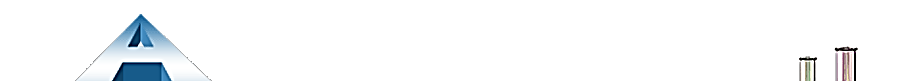 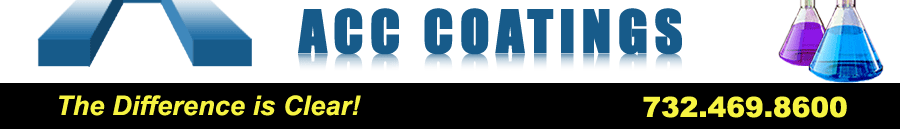 ACC Clear™ Anti-Fog CoatingsAnti-Fog Coatings for Injection moldingACC Clear™ injection molded coatings provide instant, long lasting Anti-Fog protection for unsurpassed product clarity.  ACC Clear™ injection molded coatings are water-based formulations, which can be spray applied directly to formed parts post forming.  Our ACC Clear™ technology also features slip, mold-release and de-nesting properties necessary for efficient processing.  ACC Clear™ Anti-Fog coatings are supplied in either 440lbs drums or 2200lb totes for easy handling and storage.PRODUCT FEATURES:Versatile:  	ACC Clear™ Anti–Fog coatings provide instant, long lasting anti-fog protection for a variety of Hot & Cold Fill/Storage applications.  ACC Clear™ coatings deliver proven anti-fog properties for wide array of rigid substrates including APET, RPET, PP, OPS, HIPS, PLA and many others. Sealable:	ACC Clear™ Anti-Fog coatings can be designed with seal-through technology, which allows formed parts to be used in conjunction with lidding films and labeling stock. FDA Compliant:	ACC Clear™ Anti–Fog coatings offer full FDA compliance for direct food contact and under food additive regulations. Methods:	ACC Clear™ Anti-Fog coatings can be applied via Spray coating equipment. Our ACC Clear™ coatings can be also modified around existing coating equipment.Please contact your ACC Coatings representative for further information and detailed product recommendations for your application. 